Referat styremøte i Skjåk IL  Sted: Skjåk Almenning 2.3.23 kl. 19.00Til stede:Ola Aaboen (Teams), Merete Dagsgard, Gregor Ingar Gjerdet, Kjell Aaboen, Tea Karoline Mork, Frida R.Hjeltar og Hans Sæther regnskapsfører. Sak 1  Godkjenning av innkalling og saklisteGodkjent.Sak 2  Orientering v/dagleg leiarTea har fått muntlig beskjed om at hun kan bruke speakerbua til utlånsentral. Tea har gjennomført vinterferie aktiviteter for flykninger sammen med DNT.  Tea og Anita (DNT)skal ha møte om stolpejakten den 16.mars. Maskoten har kommet, mangler å få på seg litt klær fra Idrettslaget. SøknadsrundarGD-fondet og Kulturmidlar.    Sak 3  Søknad frå Lom Idrettslag
Søker støtte frå Skjåk Idrettslag til å dekke Skjåkspelarar på Norway Cup. (sjå vedlegg) Skjåk Idrettslag støtter deltakerne fra Skjåk med 50% av kostnadene til A-kort Norway Cup 2023.   Enstemmig.Sak 4  Søknad frå handballgruppa ang. støtte til cup (sak frå forrige styremøte)Hovedlaget sponser handballgruppa med med 300,- pr stk. Enstemmig.Lom Idrettslag er villige til å bidra med støtte til sine spillere på cupen.Sak 5 Bruk av Umbrooverskot på 40 000,-. (sak frå forrige styremøte)
Overskuddet skal fordeles på de som har tatt ut umbro klær, disse midlene skal brukes til utsyr som skaper aktivitet. Enstemmig. Sak 6 Styrebehandling av regnskapRegnskapet for 2022 er godkjent.  Daglig leder får ansvaret for å få til et budsjett for 2023 med et maksimalt underskudd på kr -150 000,- før årsmøte.  Virker som det har skjedd noe etter korona tiden med inntekts bringende fra gruppene, her er det viktig at vi utfordrer gruppene til mere inntektsbringende aktiviteter.  Ønsker at undergruppene skal gå gjennom budsjettet for 2023 på nytt.Ønsker at undergruppene skal spørre om sponsor inntekter på større prosjekt. Sak 8 Bevilgning av pengar til aktivitetspark i GamleheimstrædetVi har et tidligere styrevedtak på å løyve kr 150 000,- til dette formålet.  Utgiftene her ble noe høyere en antatt, og vi bevilger kr 73 000,- til resterende utgift til dette formålet. Enstemmig.  Dersom det kommer flere kostnader på aktivitetsparken i Gamleheimstredet skal dette styrebehandles. Sak 9 Eventuelt Tea sjekker litt om eierforhold og ansvar på hytta i Botn til neste styremøte. Vi støtter FAU med kr 2000,- Enstemmig. Fra sist styremøte. 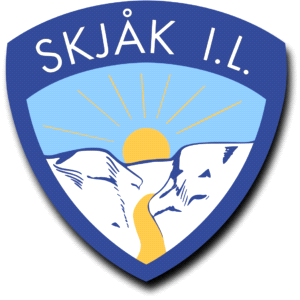 